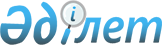 О внесении изменения в решение маслихата от 5 мая 2015 года №241 "О корректировке базовых ставок земельного налога и ставок единого земельного налога"
					
			Утративший силу
			
			
		
					Решение маслихата города Аркалыка Костанайской области от 1 апреля 2016 года № 12. Зарегистрировано Департаментом юстиции Костанайской области 4 мая 2016 года № 6315. Утратило силу решением маслихата города Аркалыка Костанайской области от 20 марта 2018 года № 166
      Сноска. Утратило силу решением маслихата города Аркалыка Костанайской области от 20.03.2018 № 166 (вводится в действие по истечении десяти календарных дней после дня его первого официального опубликования).
      В соответствии с пунктом 5 статьи 386, пунктом 1 статьи 387, со статьями 379, 381, 383 и пунктом 1 статьи 444 Кодекса Республики Казахстан от 10 декабря 2008 года "О налогах и других обязательных платежах в бюджет" (Налоговый кодекс), Аркалыкский городской маслихат РЕШИЛ:
      1.Внести в решение маслихата от 5 мая 2015 года №241 "О корректировке базовых ставок земельного налога и ставок единого земельного налога" (зарегистрировано в Реестре государственной регистрации нормативных правовых актов за №5660, опубликовано 26 июня 2015 года в газете "Торгай") следующее изменение:
      преамбулу указанного решения изложить в новой редакции:
      "В соответствии с пунктом 5 статьи 386, пунктом 1 статьи 387, со статьями 379, 381, 383 и пунктом 1 статьи 444 Кодекса Республики Казахстан от 10 декабря 2008 года "О налогах и других обязательных платежах в бюджет" (Налоговый кодекс), Аркалыкский городской маслихат РЕШИЛ:".
      2. Настоящее решение вводится в действие по истечении десяти календарных дней после дня его первого официального опубликования.
      Руководитель государственного
      учреждения "Отдел земельных
      отношений акимата города
      Аркалыка"
      ____________________ А. Стюф
      Руководитель республиканского
      государственного учреждения
      "Управление государственных
      доходов по городу Аркалыку
      департамента государственных
      доходов по Костанайской области
      комитета государственных доходов
      Министерства финансов
      Республики Казахстан"
      _______________ Б. Алмагамбетов
					© 2012. РГП на ПХВ «Институт законодательства и правовой информации Республики Казахстан» Министерства юстиции Республики Казахстан
				
      Председатель внеочередной
сессии, секретарь Аркалыкского
городского маслихата

С. Тасмаганбет
